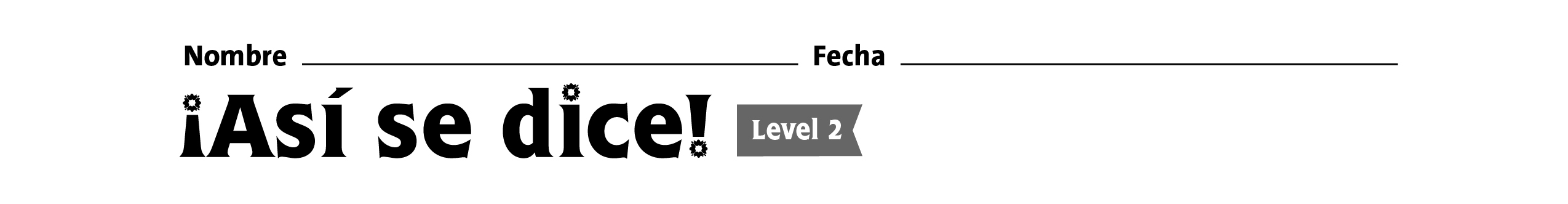 Read the following passage. Then write on the line the form of the word from the word box needed to complete the passage correctly, logically, and grammatically. Be careful to spell and accent the word correctly. Be sure to write the word on the line even if no change is needed.Yo	en como1	2la vida1. pensarpara  	 cuando  	 seis años. Recuerdo que3	4 	 a la escuela primaria. Me5 	 mucho ir a la escuela. Mis amigos y yo6 	 en  	 bus escolar.  	 escuela7	8	9 	 en  	 calle muy10	11 	. Mi maestra  	12	13	14señora Ochoa.  	 muy  	.15	16Ella siempre nos  	 lápices cuando17 	 notas buenas o cuando  	18	19sin  	. Después de las clases,  	 amigos y20	21yo  	 en bicicleta o  	 en el22	23parque cuando  	  	 tiempo. Mi madre24	25siempre  	 la cena para  	 seis de la tarde.26	27A veces mis amigos  	 con nosotros. Después de la28cena, mi padre me  	 con la tarea. Yo29a las ocho y media.2. ser3. yo4. tener5. asistir6. gustar7. ir8. el9. Nuestro10. estar11. un12. bonito13. ser14. el15. Ser16. simpático17. dar18. recibir19. trabajar20. hablar21. mi22. andar23. jugar24. hacer25. bueno26. preparar27. el28. comer29. ayudar30. acostarse30Capítulo 5 			Paragraph Completion Challenge Activity